Հավելված2Եղեգնաձոր համայնքի ավագանու       2019 թվականի դեկտեմբերի -ի թիվ նիստի թիվ -Ն որոշմանԵՂԵԳՆԱՁՈՐ ՀԱՄԱՅՆՔԻ ՏԱՐԱԾՔՈՒՄ 2020Թ.ՏԵՂԱԿԱՆ ՎՃԱՐՆԵՐԻ ՏԵՍԱԿՆԵՐԸ ԵՎ ԴՐՈՒՅՔԱՉԱՓԵՐԸՀԱՄԱՅՆՔԻ ՂԵԿԱՎԱՐ`                                        Դ. ՀԱՐՈՒԹՅՈՒՆՅԱՆՏեսակըԴրույքաչափը/սահմանված օրենքով/Դրույքաչափը/սահմանված օրենքով/Ավագանու կողմից սահմանված դրույքաչափերը /ՀՀդրամով/Ավագանու կողմից սահմանված դրույքաչափերը /ՀՀդրամով/123344ՎՃԱՐՆԵՐՎՃԱՐՆԵՐՎՃԱՐՆԵՐՎՃԱՐՆԵՐՎՃԱՐՆԵՐՎՃԱՐՆԵՐԵղեգնաձոր համայնքի տարածքում	շենքի	կամ շինության արտաքին	տեսքը փոփոխողԵղեգնաձոր համայնքի տարածքում	շենքի	կամ շինության արտաքին	տեսքը փոփոխողա/ հասարակական, արտադրականա/ հասարակական, արտադրական30.0001.վերակառուցման աշխատանքներ կատարելու հետ կապված տեխնիկատնտեսական պայմաններվերակառուցման աշխատանքներ կատարելու հետ կապված տեխնիկատնտեսական պայմաններշինությունների համարշինությունների համար/երեսուն հազար/մշակելու  և  հաստատելու  համար համայնքի մատուցած ծառայությունների դիմացմշակելու  և  հաստատելու  համար համայնքի մատուցած ծառայությունների դիմացմշակելու  և  հաստատելու  համար համայնքի մատուցած ծառայությունների դիմացմշակելու  և  հաստատելու  համար համայնքի մատուցած ծառայությունների դիմացբ/ բնակելի տան և դրա սպասարկմանբ/ բնակելի տան և դրա սպասարկման15.000փոխհատուցման վճար.փոխհատուցման վճար.շինությունների համարշինությունների համար/տասնհինգ հազար/ճարտարապետաշինարարական նախագծային փաստաթղթերով նախատեսված՝ շինարարության թույլտվություն պահանջող, բոլոր շինարարական աշխատանքներն իրականացնելուց հետո՝ շենքերիճարտարապետաշինարարական նախագծային փաստաթղթերով նախատեսված՝ շինարարության թույլտվություն պահանջող, բոլոր շինարարական աշխատանքներն իրականացնելուց հետո՝ շենքերիա/ հասարակական, արտադրական շինությունների համարա/ հասարակական, արտադրական շինությունների համար30.000/երեսուն հազար/և	շինությունների	այդ	թվում	դրանցև	շինությունների	այդ	թվում	դրանց2.վերակառուցումը վերականգնումը ուժեղացումըարդիականացումը	ընդլայնումն	ուվերակառուցումը վերականգնումը ուժեղացումըարդիականացումը	ընդլայնումն	ու2.վերակառուցումը վերականգնումը ուժեղացումըարդիականացումը	ընդլայնումն	ուվերակառուցումը վերականգնումը ուժեղացումըարդիականացումը	ընդլայնումն	ուբարեկարգումը		կառուցման		ավարտը ավարտական	ակտով	փաստագրման ձևակերպման համար՝ համայնքիմատուցածբարեկարգումը		կառուցման		ավարտը ավարտական	ակտով	փաստագրման ձևակերպման համար՝ համայնքիմատուցածբ/ բնակելի տան և դրա սպասարկման շինությունների համարբ/ բնակելի տան և դրա սպասարկման շինությունների համար15.000/տասնհինգ հազար/ծառայությունների դիմաց փոխհատուցման վճարծառայությունների դիմաց փոխհատուցման վճար3.ճարտարապետաշինարարական նախագծային փաստաթղթերով նախատեսված աշխատանքներն ավարտելուց հետո շահագործման թույլտվության ձևակերպման համար՝ համայնքի մատուցած ծառայությունների դիմաց փոխհատուցման վճարճարտարապետաշինարարական նախագծային փաստաթղթերով նախատեսված աշխատանքներն ավարտելուց հետո շահագործման թույլտվության ձևակերպման համար՝ համայնքի մատուցած ծառայությունների դիմաց փոխհատուցման վճարա/ հասարակական, արտադրական շինությունների համարա/ հասարակական, արտադրական շինությունների համար30.000/երեսուն հազար/3.ճարտարապետաշինարարական նախագծային փաստաթղթերով նախատեսված աշխատանքներն ավարտելուց հետո շահագործման թույլտվության ձևակերպման համար՝ համայնքի մատուցած ծառայությունների դիմաց փոխհատուցման վճարճարտարապետաշինարարական նախագծային փաստաթղթերով նախատեսված աշխատանքներն ավարտելուց հետո շահագործման թույլտվության ձևակերպման համար՝ համայնքի մատուցած ծառայությունների դիմաց փոխհատուցման վճարբ/ բնակելի տան և դրա սպասարկմանշինությունների համարբ/ բնակելի տան և դրա սպասարկմանշինությունների համար15.000/տասնհինգ հազար/մինչև 1500 մ22000/երկու հազար/համայնքի տնօրինության և օգտագործման տակհամայնքի տնօրինության և օգտագործման տակ4.գտնվող հողերը հատկացնելու  հետ վերցնելու ևվարձակալության	տրամադրելու	դեպքերումգտնվող հողերը հատկացնելու  հետ վերցնելու ևվարձակալության	տրամադրելու	դեպքերում1500 մ2-10000 մ25.000փաստաթղթերի (փաթեթի) նախապատրաստմանփաստաթղթերի (փաթեթի) նախապատրաստման/հինգ հազար/համար համայնքի մատուցած ծառայություններիհամար համայնքի մատուցած ծառայություններիդիմաց փոխհատուցման վճարդիմաց փոխհատուցման վճար10000 մ2-ից ավելի10.000/տաս հազար/5.Համայնքի կողմից կազմակերպվող մրցույթների և աճուրդների մասնակցության համար՝ համայնքի մատուցած ծառայությունների դիմաց փոխհատուցման վճարՀամայնքի կողմից կազմակերպվող մրցույթների և աճուրդների մասնակցության համար՝ համայնքի մատուցած ծառայությունների դիմաց փոխհատուցման վճար2000/երկու հազար/Համայնքի վարչական տարածքումՀամայնքի վարչական տարածքում6.  Տոնավաճառներին վերնիսաժներին մասնակցելո ւհամար՝ համայնքի մատուցած ծառայությունների դիմաց փոխհատուցման վճար5000/հինգ հազար/7.համայնքի կողմից աղբահանության վճար վճարողներիհամար  աղբահանության աշխատանքները կազմակերպելու համար՝ աղբահանության վճարը համայնքի ավագանու կողմից սահմանվում է Աղբահանության և սանիտարական   մաքրմանՀայաստանի Հանրապետության օրենքով սահմանված  կարգով և դրույքաչափերի 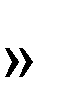 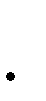 ա/ ըստ հաշվառված անձանց քանակի՝ համայնքում անձնագրային հաշվառման կանոններով ըստ հասցեի հաշվառում ունեցող և (կամ) բնակվող յուրաքանչյուր բնակչի համար՝ ամսական210/երկու հարյուր տասը/7.համայնքի կողմից աղբահանության վճար վճարողներիհամար  աղբահանության աշխատանքները կազմակերպելու համար՝ աղբահանության վճարը համայնքի ավագանու կողմից սահմանվում է Աղբահանության և սանիտարական   մաքրմանՀայաստանի Հանրապետության օրենքով սահմանված  կարգով և դրույքաչափերի բ/ ըստ բնակելի շինության կամ բնակարանի ընդհանուր մակերեսի` մեկ քառակուսի մակերեսի համար, ամսական15/տասնհինգ/8.համայնքի կողմից իրավաբանական անձանց կամ անհատ ձեռնարկատերերին շինարարական և խոշոր եզրաչափի աղբի հավաքման ևփոխադրման ինչպես նաև աղբահանության վճար վճարողներին շինարարական և խոշորեզրաչափի աղբի ինքնուրույն հավաքման և փոխադրման թույլտվության համար՝աղբահանության վճարը համայնքի ավագանու կողմից սահմանվում է Աղբահանության ևսանիտարական  մաքրմանՀայաստանիՀանրապետության օրենքով սահմանված կարգովև դրույքաչափերի սահմաններումըստ զանգվածի՝ մեկ տոննա աղբի համար1500/հազար հինգ հարյուր/9.Համայնքում առկա ոչ բնակելի նպատակային նշանակության շենքերում և (կամ) շինություններում, այդ թվում` հասարակական, հանրային, ծառայությունների մատուցման, արտադրական, արդյունաբերական շենքերում և (կամ) շինություններում աղբահանության վճարը սահմանվում է   Առևտրի (այդ թվում` շուկաների), հանրային սննդի և բնակչության սպասարկման այլ ծառայություններ իրականացնող շինությունների մասով մեկ քառակուսի մետր մակերեսի համար50/հիսուն/9.Համայնքում առկա ոչ բնակելի նպատակային նշանակության շենքերում և (կամ) շինություններում, այդ թվում` հասարակական, հանրային, ծառայությունների մատուցման, արտադրական, արդյունաբերական շենքերում և (կամ) շինություններում աղբահանության վճարը սահմանվում է  հյուրանոցների	 և հյուրանոցային տնտեսության ծառայություններ, ինչպես նաև այլ գործունեություն իրականացնող հասարակական շինությունների մասով մեկ քառակուսի մետր մակերեսի համար30/երեսուն/9.Համայնքում առկա ոչ բնակելի նպատակային նշանակության շենքերում և (կամ) շինություններում, այդ թվում` հասարակական, հանրային, ծառայությունների մատուցման, արտադրական, արդյունաբերական շենքերում և (կամ) շինություններում աղբահանության վճարը սահմանվում է  Արտադրական, արդյունաբերական և գրասենյակային նշանակության շինությունների մասով` մեկ քառակուսի մետր մակերեսի համար10/տասը/9.Համայնքում առկա ոչ բնակելի նպատակային նշանակության շենքերում և (կամ) շինություններում, այդ թվում` հասարակական, հանրային, ծառայությունների մատուցման, արտադրական, արդյունաբերական շենքերում և (կամ) շինություններում աղբահանության վճարը սահմանվում է  Կրթական, մշակութային, առողջապահական, սպորտային, գիտահետազոտական և նմանատիպ այլ հասարակական շինությունների մասով` մեկ քառակուսի մետր մակերեսի համար10/տասը/10.համայնքային ենթակայության մանկապարտեզի ծառայությունից օգտվողների համար՝ համայնքի կողմից կամ համայնքի պատվերով մատուցված ծառայությունների դիմաց փոխհատուցման գումարի չափով.4500/չորս հազար հինգ հարյուր/11.Համայնքային ենթակայության արտադպրոցական դաստիարակության հաստատությունների (երաժշտական, նկարչական և արվեստի դպրոցներ և այլն) ծառայություններից օգտվողների համար` համայնքի կողմից կամ համայնքի պատվերով մատուցված ծառայությունների դիմաց փոխհատուցման գումարի չափով4500/չորս հազար հինգ հարյուր/12.համայնքի արխիվից փաստաթղթերի պատճեններ տրամադրելու համար՝ մեկ փաստաթղթի համար մինչև հազար դրամ փոխհատուցման վճար1000/հազար/13.Նոր հասցեի տրման, ինչպես նաև հասցեների ճշտման և փոփոխման որոշումների համար վճար1000/հազար/8-րդ հոդվածի 2-րդ մաս